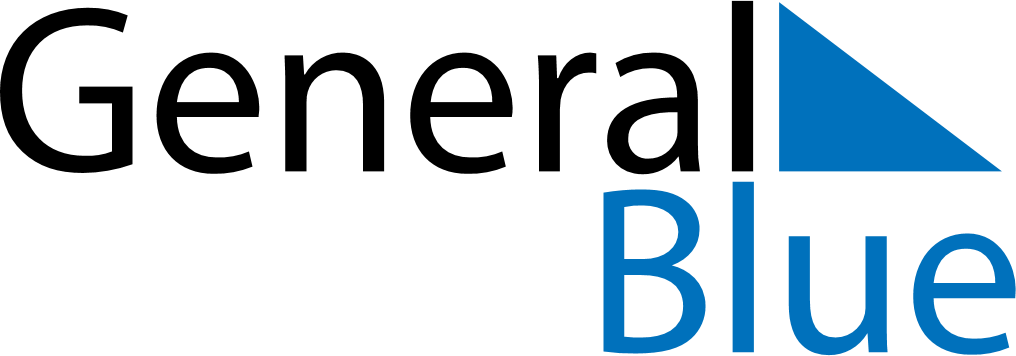 Daily PlannerMay 23, 2027 - May 29, 2027Daily PlannerMay 23, 2027 - May 29, 2027Daily PlannerMay 23, 2027 - May 29, 2027Daily PlannerMay 23, 2027 - May 29, 2027Daily PlannerMay 23, 2027 - May 29, 2027Daily PlannerMay 23, 2027 - May 29, 2027Daily Planner SundayMay 23MondayMay 24TuesdayMay 25WednesdayMay 26ThursdayMay 27 FridayMay 28 SaturdayMay 29MorningAfternoonEvening